2020年美国内华达大学拉斯维加斯分校寒假项目招生简章【学校简介】美国内华达大学拉斯维加斯分校成立于1957年，拥有近3万名在校学生和3000余名教职员工，具有博士学位授予权，被卡内基基金会列为高级深入研究型大学。在U.S.News.2018全美国家级大学排名位于230余位，其中工科类专业排名第146位，工科类专业ESI国际排名前1%。电气工程专业是该校的特色学科，在强电工程方面负有盛名，获得美国工程技术认证委员会工程教育认证，被誉为“美国西北部地区电气工程师专业人才”的摇篮。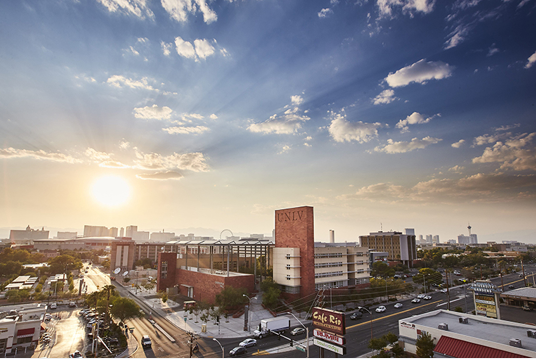 【项目简介】项目时间：2020年1月19日-2月8日（3周）项目安排：内达华大学拉斯维加斯分校体验式文化项目是面向国际本科生和研究生在美国浸入式的学术体验项目。该项目由英语课程、专业课程、社交活动及实地考察组成。详情请见附件。名额：20-60人。英语要求：具有一定的英语能力，能听懂英文授课。报名方式：学生自愿提出申请，获得派出院校批准和推荐。【项目费用】注：以上费用不包括：往返国际机票、个人护照办理费、签证费、餐费、保险费、国际行李超重费、及其他个人费用。【报名条件】具有武汉理工大学学籍且在校的全日制本科及研究生；英语水平优秀者优先；对美国文化感兴趣的学生；必须提供本人的真实资料，如有拒签记录等特殊情况需如实告知；身体健康，有良好的精神面貌。【报名截止】2019年11月30日欢迎有意于2020年寒假期间赴美国参加冬令营的同学提前办理护照并于即日起咨询报名。【详情咨询】国际教育学院 地址：武汉理工大学东院弘毅楼 305办公室电话：027-87859015；027-87859268；027-87859232电邮： studyabroad@whut.edu.cn； ciee@whut.edu.cn；zhumeisheng@whut.edu.cn；zhongfa@whut.edu.cn；网址： ciee.whut.edu.cn微信公众号：                 武汉理工大学留学百科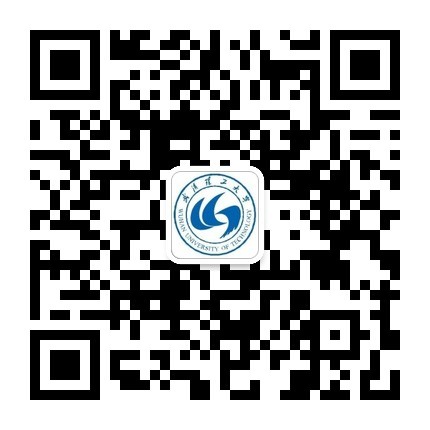 附：项目介绍 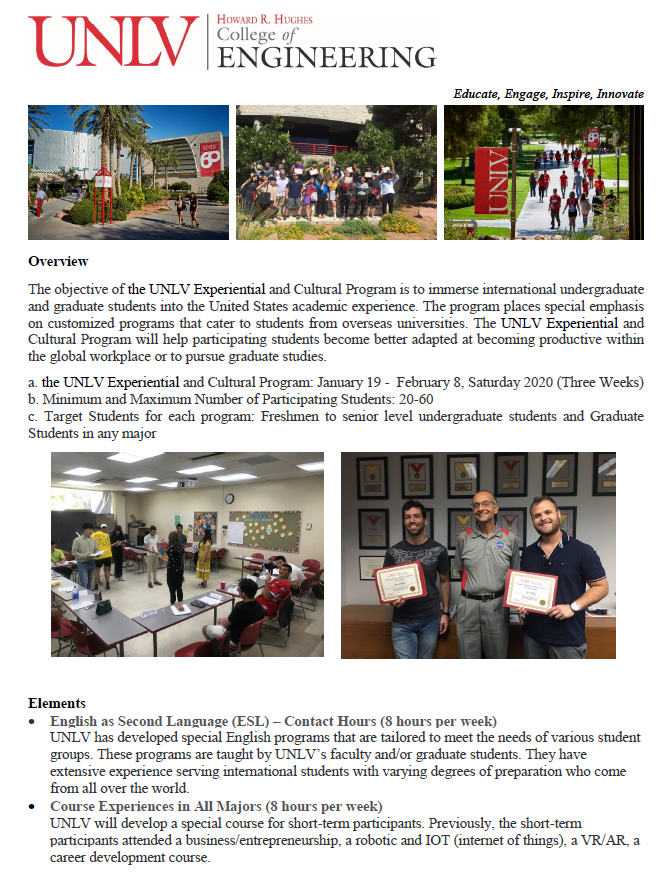 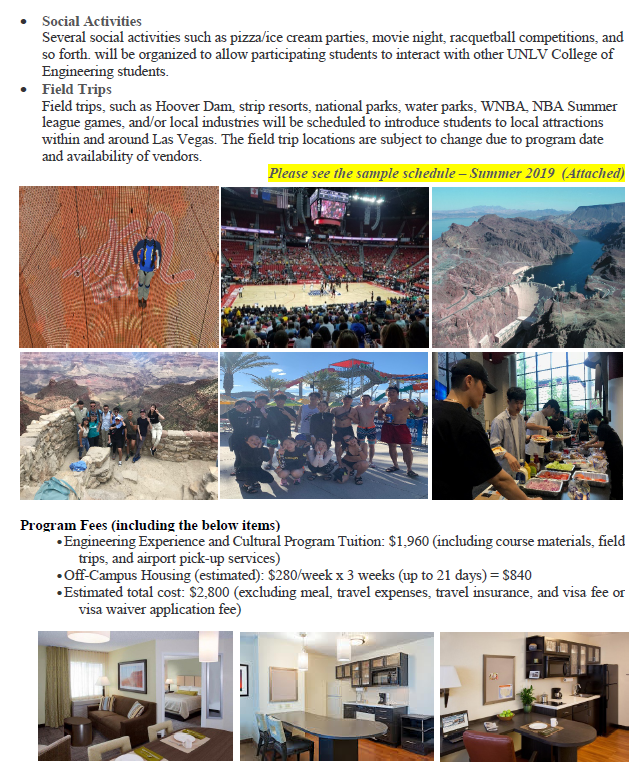 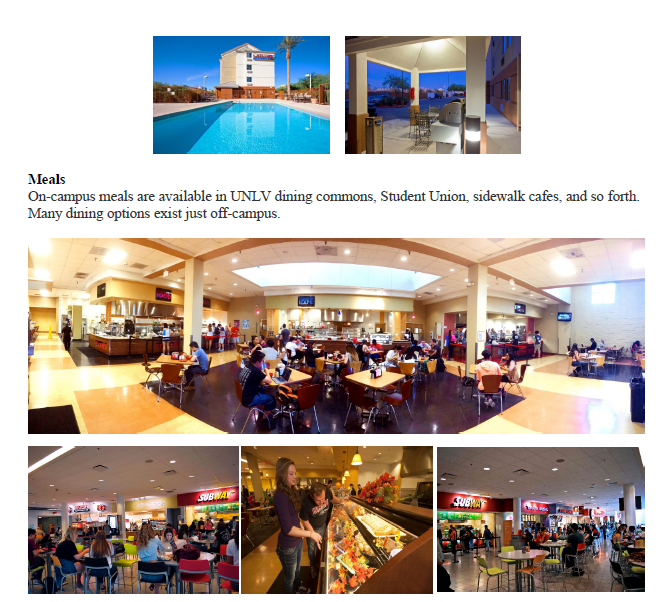 境外费用境内费用1960美元/人（包括学费、实地考察、往返接机服务）校外住宿预计：280美元*3周=840美元总共预计2800美金（3周）项目管理费 3000元人民币